Figure 5 – figure supplement 1a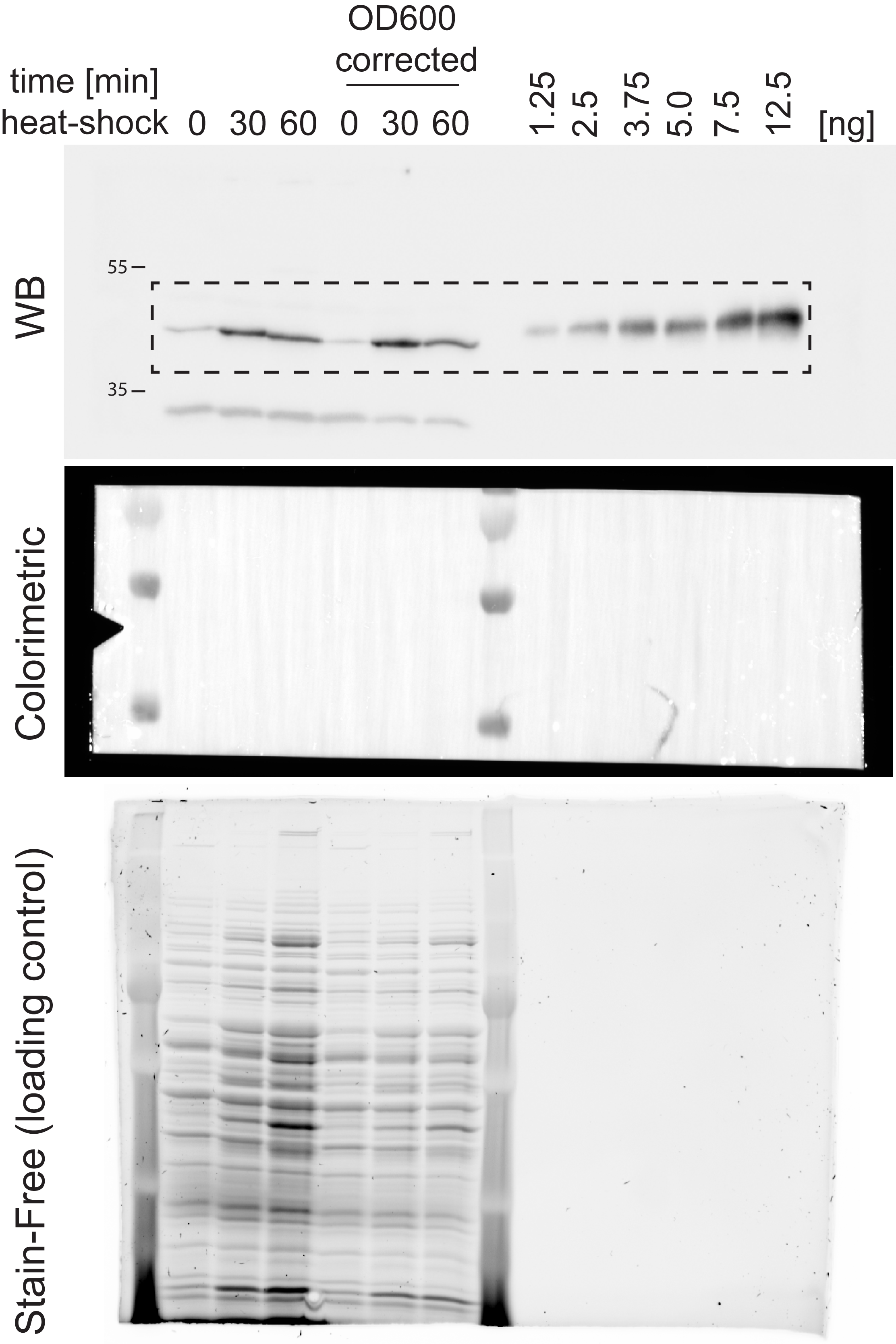 